https://diaonline.com.br/coluna/mercado-da-beleza-realiza-inaugura-nova-unidade/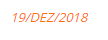 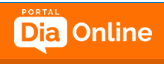 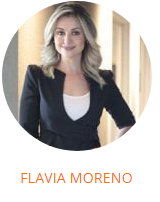 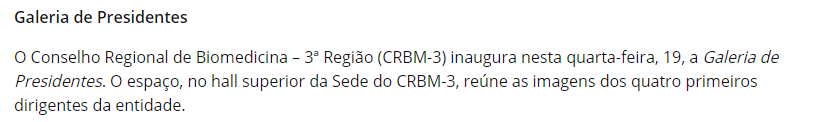 